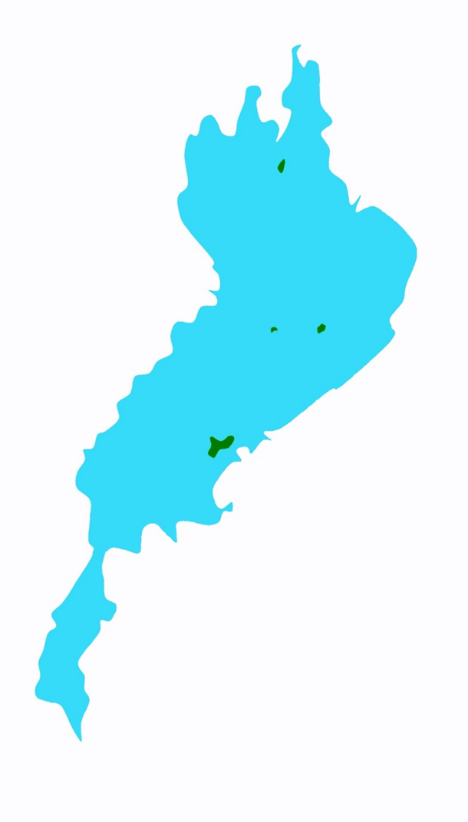 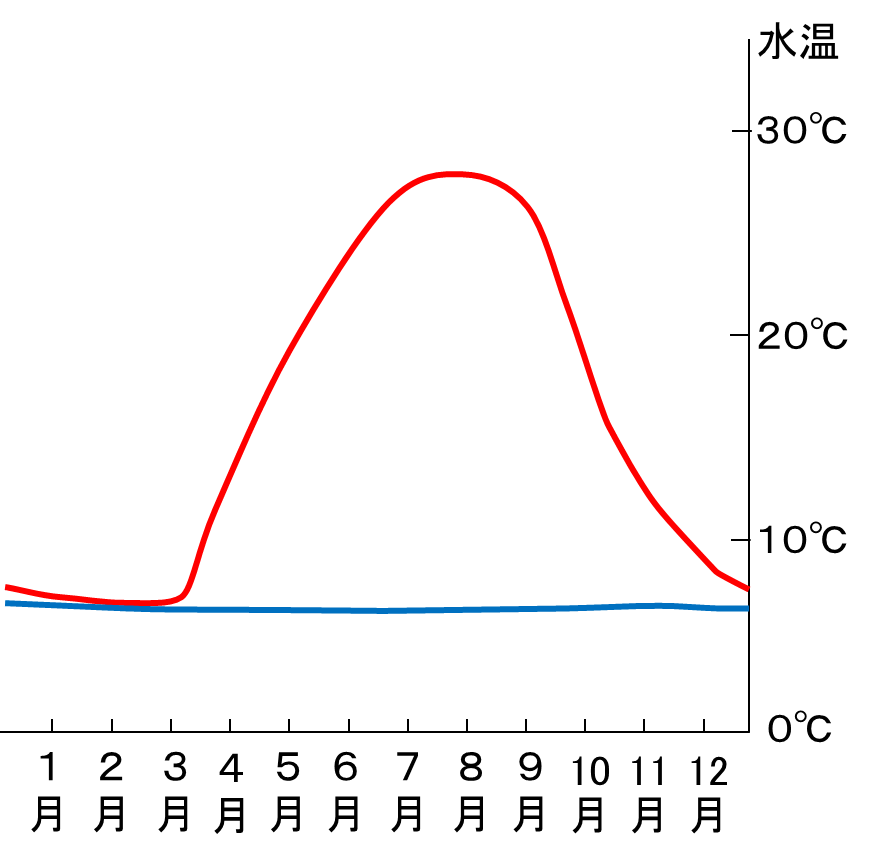 　　　　年　　　組　名前びわ湖の深呼吸びわ湖の深呼吸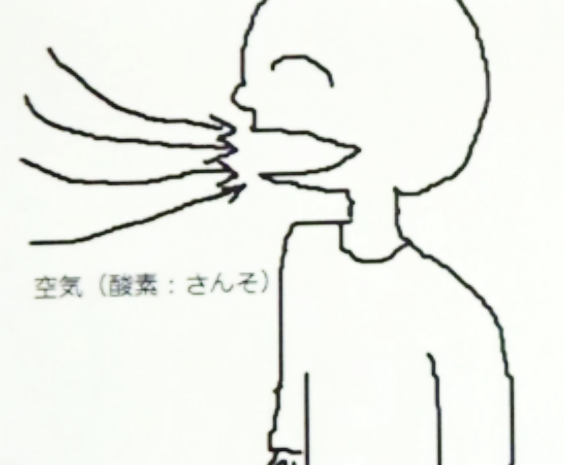 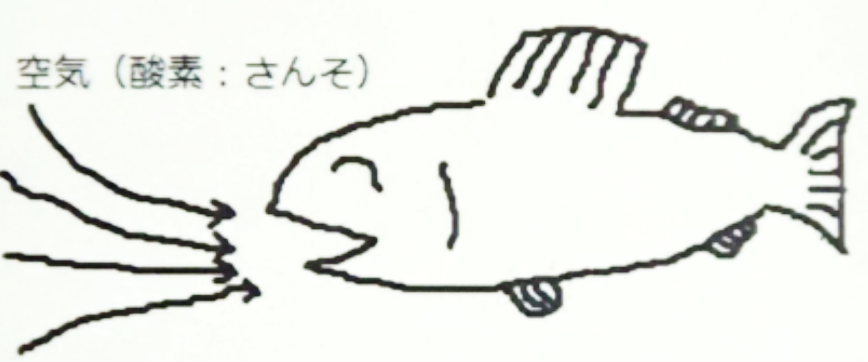 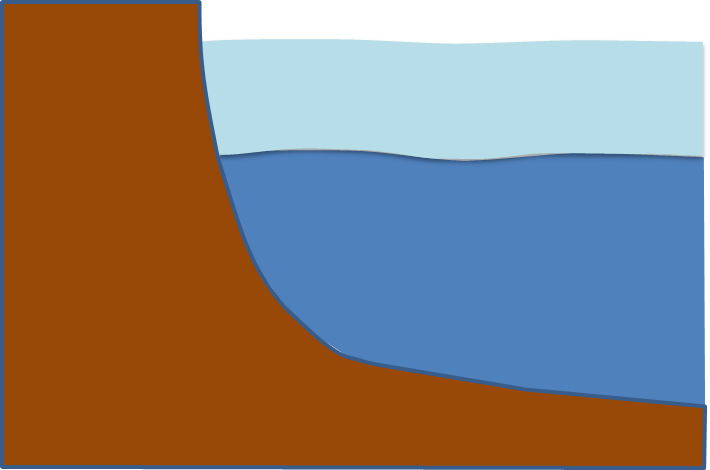 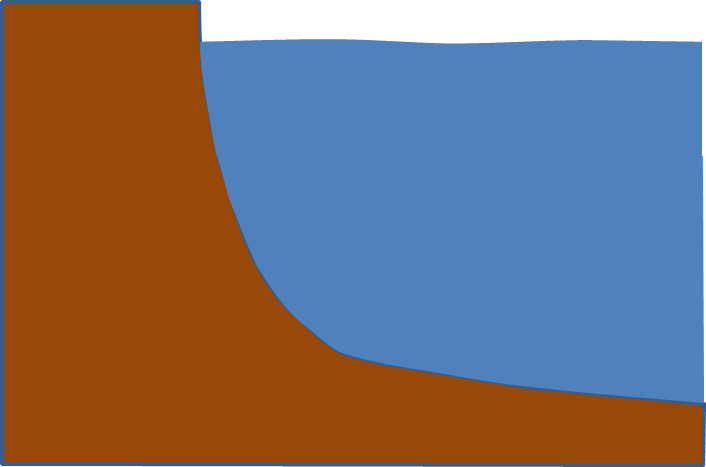 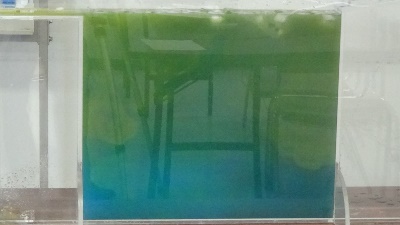 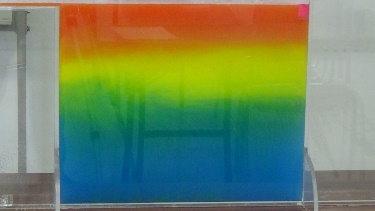 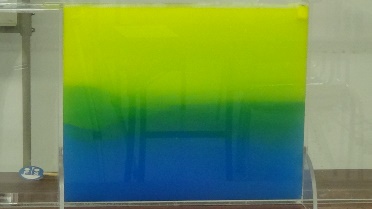 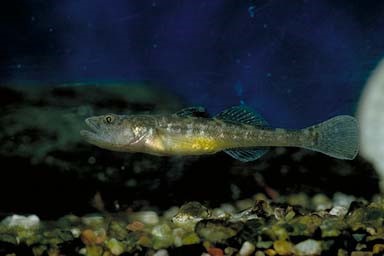 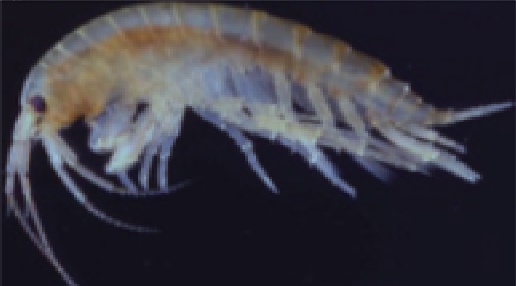 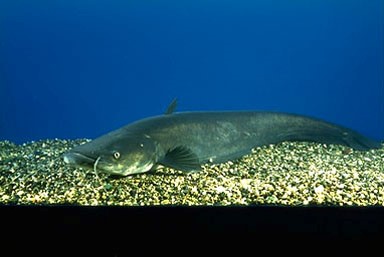 